     27 июля прошел последний день пребывания детей в пришкольном оздоровительном лагере «Берёзка».      Этот день в лагере начался как всегда с минутки здоровья «Витамины на грядке». После завтрака ребята совместно с воспитателями   провели развлекательную программу  «До новых встреч!».     На торжественной линейке был подведен итог летней лагерной смены, вручены грамоты за активное участие в конкурсах и мероприятиях, спортивных соревнованиях, а также памятные призы. Затем была проведена итоговая анкета, в которой ребята поделились своими впечатлениями о лагере.    В конце дня была проведена акция "Просто так", когда все воспитанники смогли поблагодарить воспитателей и поваров за прекрасное и веселое время в оздоровительном лагере, а также пожелали им здоровья и хорошего настроения. ДО НОВЫХ ВСТРЕЧ!!!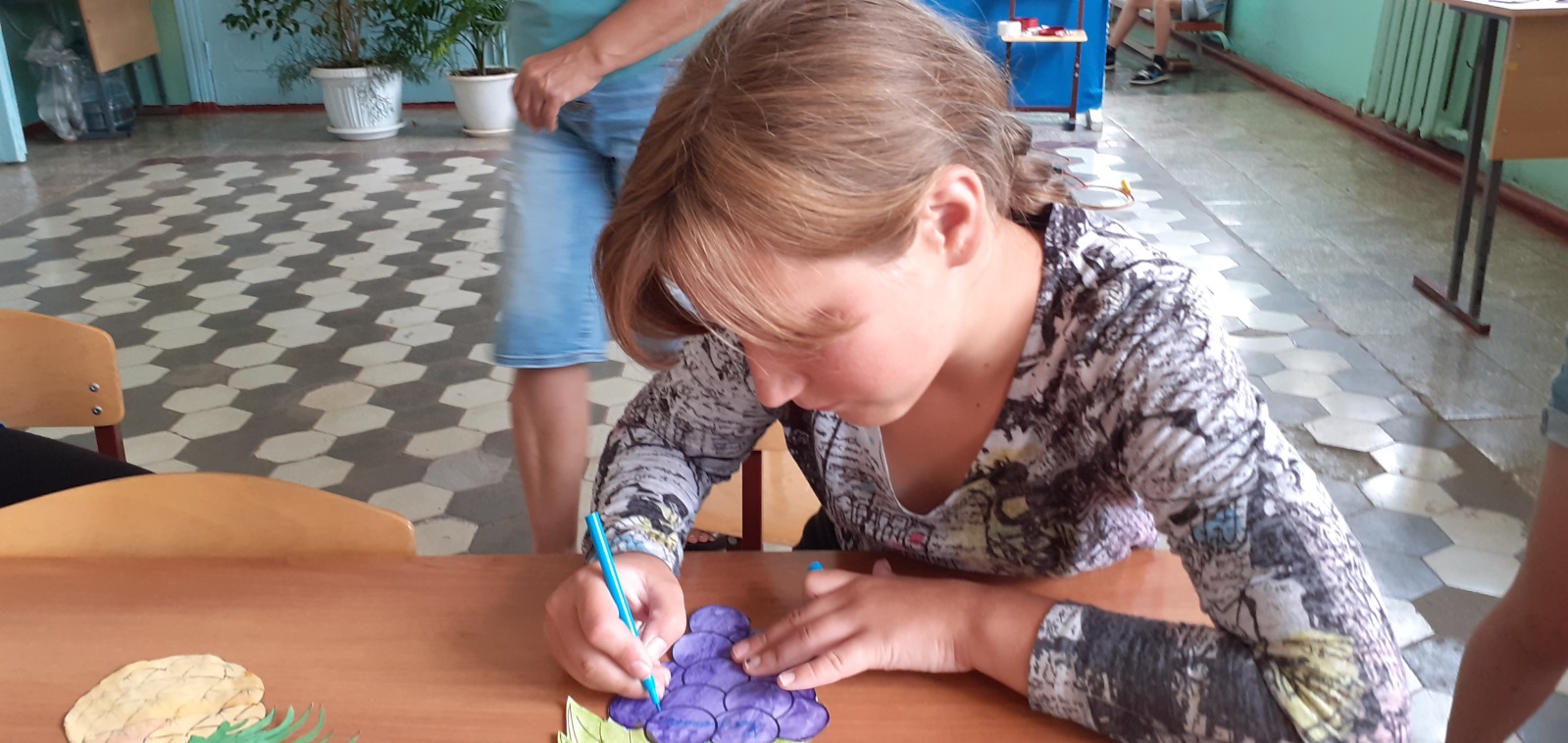 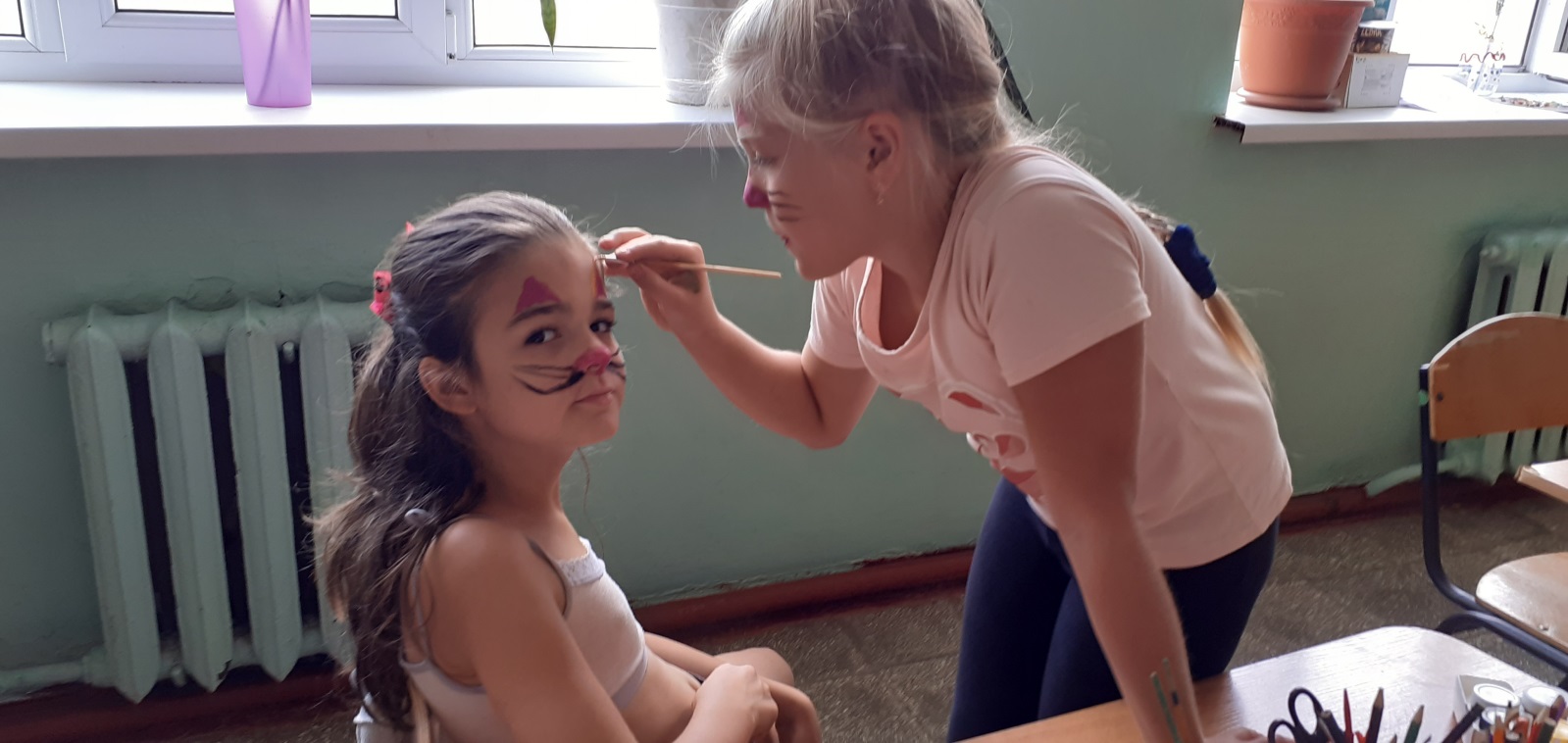 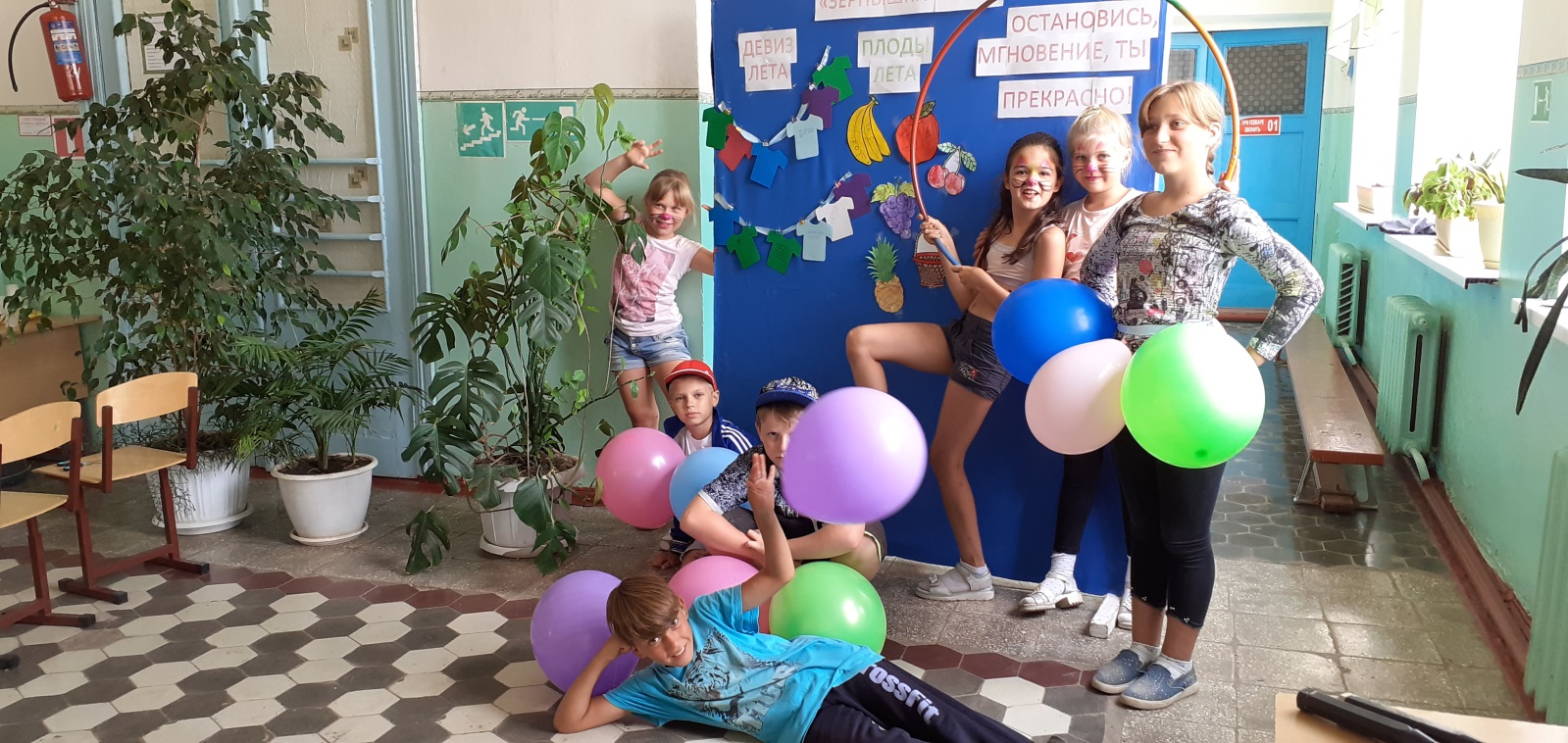 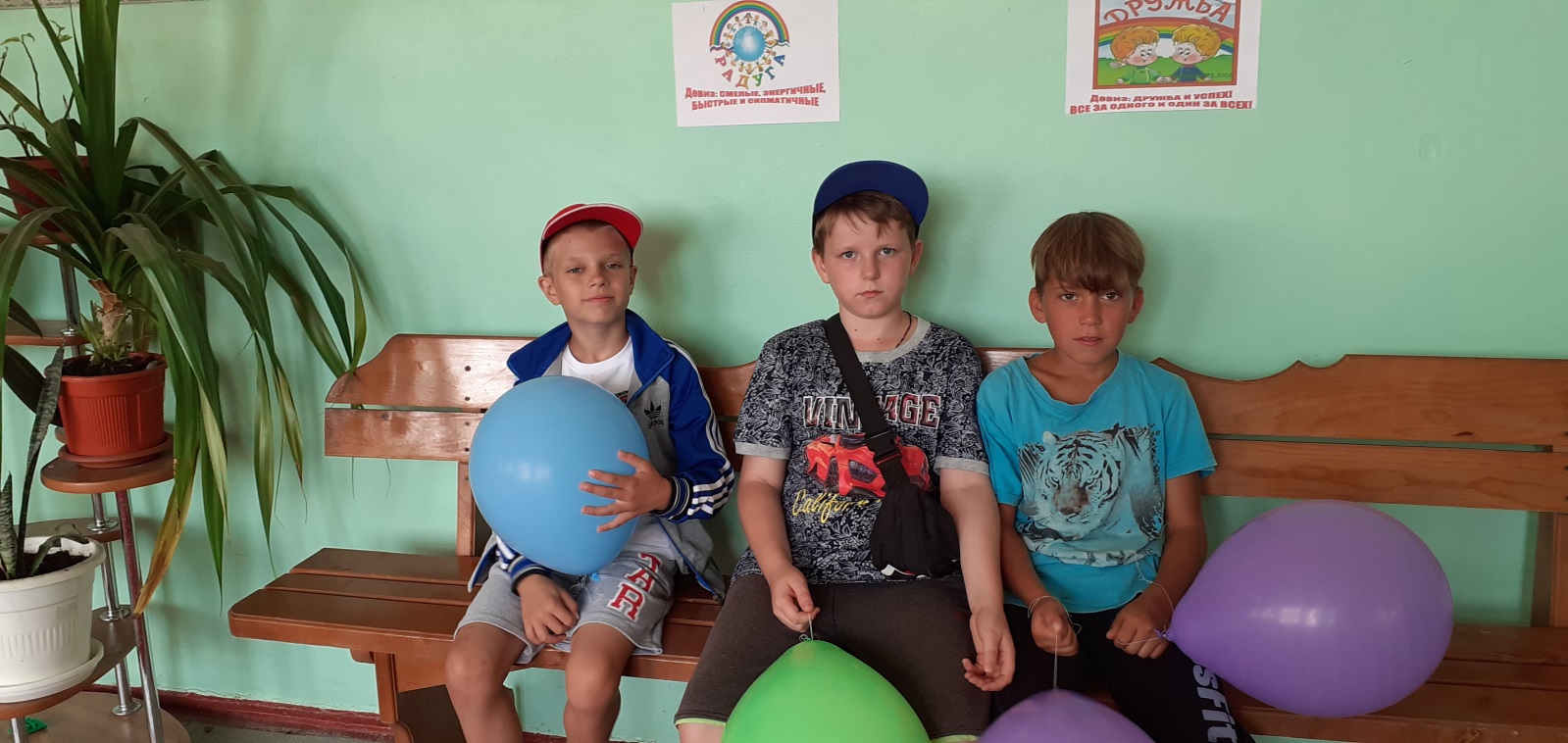 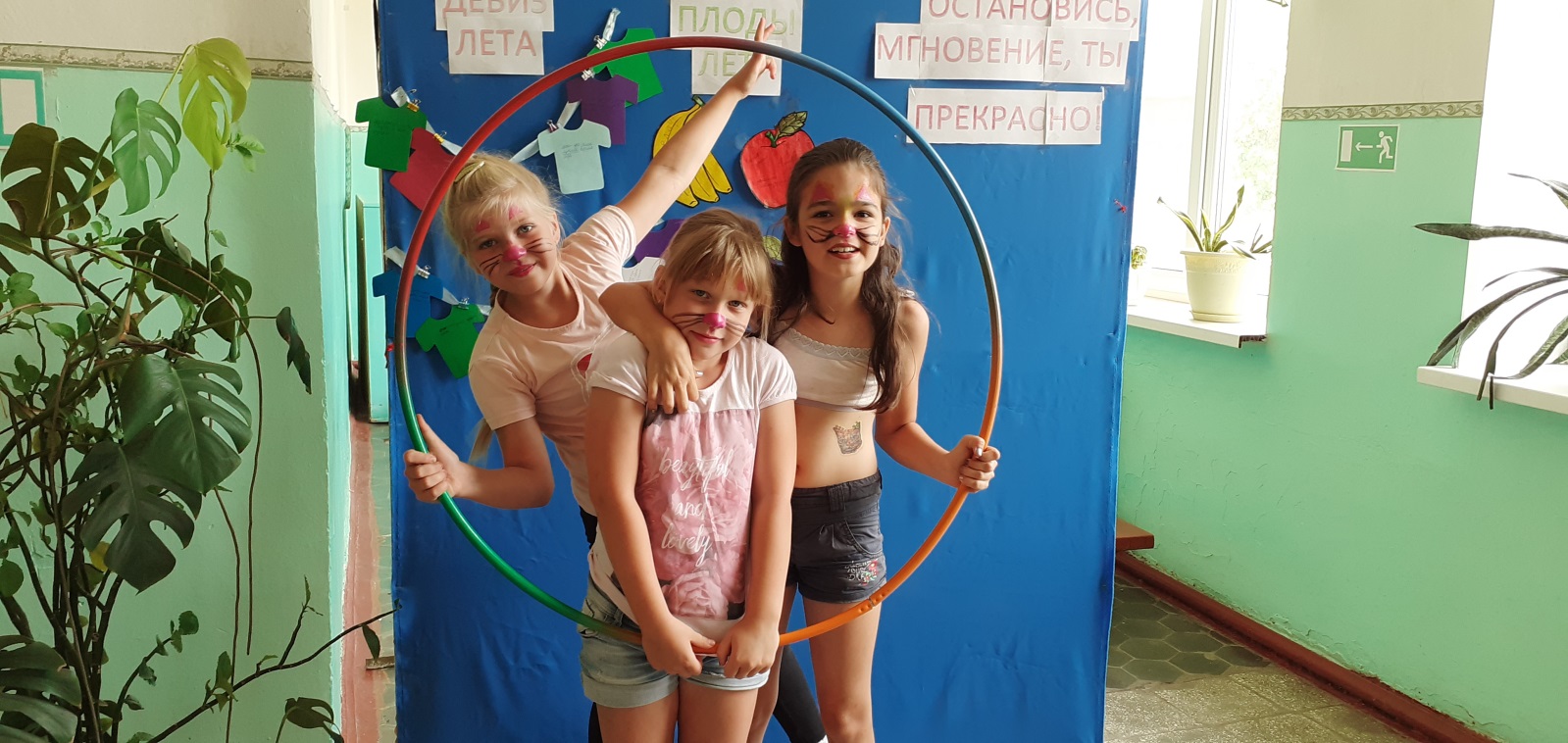 